Grading AreaMaximumMid-RangeMinimumEarnedSetup (5%)SAE Name / Type /Sub-TypeName clearly communicates the project and base of production (acres, head, dollars, etc.).  (5pts)Name describes the project but lacks communication of the base of production and clarity to AFNR. (4-3pts.)Name does not describe the project and does not align with AFNR. (2-0 pts.)SAE Plan (20%)Description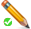 Describes interest in AFNR skill area, estimates dates of involvement, related courses and generally, describes the project. (5pts.)Describes general ideas, but lacks planned dates, relation to previous experiences and connection to AFNR skill areas. (4-3pts.)Missing or lacks information and needs major revisions.(2-0 pts.)SAE Plan (20%)Time InvestmentDescribes commitment of time including planning and working in the project. Describes how time is balanced to other commitments. (5pts.)Describes general ideas of time management, but lacks clarity and needs minor revisions.(4-3pts.)Missing or lacks information and needs major revisions.(2-0 pts.)SAE Plan (20%)Financial InvestmentDescribes in detail planned project expenses (including non-cash), planned project income, and planned use of non-current items. (5pts.)Describes general ideas but lacks details about planned project expenses (including non-cash), planned project income, and the planned use of non-current items. (4-3pts.)Missing or lacks information and needs major revision. (2-0pts.)SAE Plan (20%)Learning ObjectivesSelects three or more AFNR learning objectives and provides detailed activities to support selected learning objectives. (5 pts.)Selects less than three learning objectives and provided detailed activities to support selected learning objectives. (4-3 pts.)Missing or lacks information and needs major revision. (2-0pts.)SAE Entries (55%)Journal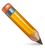 Activities represent the complete timeframe, illustrate consistent engagement and make quality connections to AFNR skill areas. (15-11pts.)Activities represent the complete timeframe of the project, but are not consistent and make vague connections to AFNR skill areas. (10-5 pts.)Missing or lacks information and needs major revisions.(4-0 pts.)SAE Entries (55%)Finances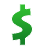 Financial details represent the complete timeframe of the project, illustrate appropriate finances for the scope/size of the project. Entries make good use of breeding and market managers.(30-20 pts.)Financial details lack consistency for the time frame of the project and do not reflect the scope/size of the project. Limited or no use of the breeding and market managers.(19-10 pts.)Financial details are missing information and need major revision. (9-0 pts.)SAE Entries (55%)SAE PicturesPictures illustrate responsibility and connection to AFNR skill areas. Captions describe the photo and are well written. (10-8 pts.)Pictures are provided but lack quality or connection to AFNR skill areas. Minor revisions are needed. (7-4 pts.)Photos are missing, poor quality or errors exist in captions. Major revisions are needed. (3-0 pts.)Reflection (20%)Annual Review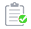 Includes a summary of the project, skills gained and how this experience relates to their career plan and future SAE goals. (5pts.)Includes a good summary but lacks the details necessary to share the value of the experience.  (4-3pts.)Missing or lacks information and needs major revisions.(2-0 pts.)Reflection (20%)Market Value – Inventory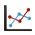 Correct market value adjustments (if any) and current inventories are provided. (5pts.)Includes most of the necessary market value adjustments and/or current inventories. (4-3pts.)Missing or lacks information and needs major revisions.(2-0 pts.)Reflection (20%)Non-Current/Capital Item Usage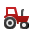 Non-current items are correctly entered and usage is applied for each item. Usage totals to 100% for each non-current item. (5pts.)Includes most of the capital items and correctly provides usage for each of the provided non-current items. (4-3pts.)Missing or lacks information and needs major revisions.(2-0 pts.)Reflection (20%)Skills-Competencies-Knowledge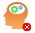 Includes measurable learning outcomes in at least three learning areas (AFNR) (5pts.)Measurable results or outcomes are provided for less than three learning objectives. (4-3pts.)Missing or lacks information and needs major revisions.(2-0 pts.)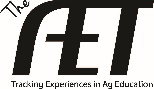 Total Score